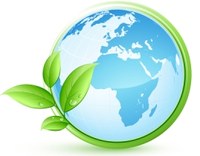 Информация о состоянии окружающей среды и об использовании природных ресурсов на территории муниципального образования Мочегаевский сельсовет Асекеевского района Оренбургской областиОрганы местного самоуправления являются субъектами природоохранной деятельности, и согласно ст. 1 Федерального закона «Об охране окружающей среды» осуществляют деятельность, направленную на сохранение и восстановление природной среды, рациональное использование и воспроизводство природных ресурсов, предотвращение негативного воздействия хозяйственной и иной деятельности на окружающую среду и ликвидацию ее последствий.В целом экологическая ситуация на территории МО Мочегаевский сельсовет благоприятная. На территории муниципального образования отсутствуют высокотоксичные производства, уровень загрязнения воды, почвы и воздуха не превышает предельно допустимых нормативов.Основными источниками загрязнения окружающей среды в муниципальном образовании являются автотранспорт, твёрдые коммунальные отходы (далее ТКО), отходы от деятельности сельскохозяйственного предприятия.Решена проблема сбора и утилизации бытовых отходов. На территории муниципального образования установлено 8 контейнеров для сбора ТКО. Вывоз твердых коммунальных отходов осуществляет  оператор   ООО « Природа».Автодорожная сеть на территории поселения представлена участками межмуниципального значения и сетью автодорог общего пользования местного значения.Автотранспорт относится к основным источникам загрязнения окружающей среды. Его выбросы оказывают негативное воздействие на состояние атмосферного воздуха жилых зон, а также являются источниками загрязнения сельскохозяйственных земель вдоль автомобильных дорог.На территории муниципального образования имеются действующие объекты специального назначения – скотомогильники, а также свалки твердых коммунальных отходов.На территории муниципального образования водопроводов нет. Снабжение население чистой питьевой водой  происходит из собственных скважин. Запасов подземных вод достаточно для обеспечения чистой водой жителей всех населенных пунктов муниципального образования. Для решения проблем по благоустройству населенных пунктов Решение Совета депутатов муниципального образования Мочегаевский сельсовет от 06.05.2019 № 87  утверждены  Правила благоустройства территории муниципального образования Мочегаевский сельсовет Асекеевского района Оренбургской области. Вышеуказанный нормативный правовой акт размещен на сайте администрации Мочегаевского сельсовета в информационно-телекоммуникационной сети Интернет. Комплексное решение проблемы окажет положительный эффект на санитарно-эпидемиологическую обстановку, предотвратит угрозу жизни и безопасности граждан, будет способствовать повышению уровня их комфортного проживания.Администрацией сельского поселения проводятся месячники по уборке территорий населенных пунктов весной и осенью. Проводится разъяснительная работа с населением по вопросу обращения с ТКО: о запрете сжигания, нелегального размещения мусора, о негативных экологических последствиях.Особые микроклиматические условия муниципального образования Мочегаевский сельсовет создают благоприятные условия для произрастания здесь большинства деревьев, кустарников. В качестве основных зелёных насаждений в МО выступают лесополосы, которые, к тому же выполняют экологические функции зелёной зоны.  Комплекс мероприятий по охране окружающей среды Генеральным планом предусмотрены следующие основные градоэкологические мероприятия:1.Перспективное развитие селитебной и рекреационной зон муниципального образования планируется на наиболее благоприятных в экологическом отношении территориях.2.Улучшение качества атмосферного воздуха в жилой зоне достигается за счет:-        разработки проектов санитарно-защитных зон промышленных, коммунальных объектов и ферм КРС, озеленения санитарно-защитных зон;-        создание зеленых защитных полос вдоль автомобильных дорог;-        озеленение и благоустройство населенных пунктов.3.Разработка комплекса мероприятий по охране водных ресурсов, включающего следующие аспекты:-        строительство очистных сооружений;-        введение полной биологической очистки сточных вод;-        запрещение строительства по берегам рек, озер агропромышленных комплексов.-        озеленение и благоустройства водоохранных зон.4.Обеспечение населения питьевой водой, соответствующей санитарно-гигиеническим нормативам за счет:-        расширения водозаборов;-        выявления и подготовки к эксплуатации новых и находящихся в резерве месторождений пресных подземных вод.5. Снижение загрязнения почв предусмотрено за счет:-        выявление всех несанкционированных свалок и их рекультивация.-        обеспечение отдельного сбора и сдачи на переработку или захоронение токсичных отходов (1 и 2 классов опасности).-        заключение договора на сдачу вторичного сырья для дальнейшей переработки.-        восстановление почвенного плодородия, обеспечение прироста гумуса, проведение мелиоративных работ в поселении;-        озеленение оврагов в целях укрепление грунтов и предотвращению их дальнейшего развития.6. Планируется новое «зеленое строительство», которое позволит сформировать «экологический каркас» поселения и обеспечить нормативную потребность в зеленых насаждениях общего пользования.7. Организация комплексной системы экологического мониторинга наблюдений за состоянием атмосферы, водных ресурсов, почвенного покрова, зеленых насаждений.Развитие инженерной инфраструктурыВодоснабжение и водоотведениеВодоснабжениеСистема и схема водоснабженияВ разделе «Водоснабжение и водоотведение» в составе Генерального плана разработаны мероприятия по развитию систем инженерного оборудования поселения, направленные на комплексное инженерное обеспечение жилых районов, модернизацию и реконструкцию устаревших инженерных коммуникаций и головных источников, внедрение политики ресурсосбережения.Проектные решенияПотребление воды в жилом секторе всегда было высоким, существующая система водоснабжения, в силу объективных причин, не стимулирует потребителей питьевой воды к более рациональному ее использованию. Сегодня жители оплачивают фиксированный объем воды, независимо от фактически потребляемого.При выполнении комплекса мероприятий, а именно: реконструкция водопроводных сетей, замена арматуры и санитарно-технического оборудования, установка водомеров и др., возможно снижение удельной нормы водопотребления на человека порядка 20-30%.Учитывая, что в жилом секторе потребляется наибольшее количество воды, мероприятия по рациональному и экономному водопотреблению должны быть ориентированы в первую очередь на этот сектор, для чего необходимо определить и внедрить систему экономического стимулирования.В настоящем проекте рассматривается развитие систем водоснабжения и водоотведения в зависимости от норм расхода воды, принимаемым в соответствии с нормами СНиП 2.04.02-84. В нормы водопотребления включены все расходы воды на хозяйственно-питьевые нужды в жилых и общественных зданиях.Коэффициент суточной неравномерности водопотребления Ксут, учитывающий уклад жизни населения, режим работы предприятий, степень благоустройства зданий, изменения водопотребления по сезонам года и дням недели, принимается равным: Ксут.min=0,8; Ксут.max=1,2.Расходы воды для нужд наружного пожаротушения МО Мочегаевский сельсовет принимаются в соответствии со СНиП 2.04.02-84. На расчетный срок принято: 1 пожар по 10 л/с. Расход воды на внутреннее пожаротушение 10 л/с. Трехчасовой пожарный запас составляет: (10+10) * 3,6 * 3 = 216 м3.Система и схема водоснабженияОбщий расход питьевой воды на расчетный срок составит 77 м3/сут и будет обеспечиваться от существующих частных колодцев и скважин..ВодоотведениеСуществующее положение в сфере водоотведения МО Мочегаевский сельсоветВ МО Мочегаевский сельсовет полностью отсутствует централизованная система водоотведения. Индивидуальные жилые дома оборудованы уборными с накопительными емкостями для приема сточных вод или надворными уборными с последующей утилизацией хозяйственно-фекальных стоков в компостные ямы. Очистка накопительных емкостей и приемных емкостей надворных уборных осуществляется ассенизационной машиной. Категорически запрещено строительство поглощающих ям.В настоящее время МО Мочегаевский сельсовет имеет довольно низкую степень благоустройства в области водоотведения. Требуется организовать место слива канализационных отходов из выгребных ям.Проектные решенияРасчетные расходы сточных вод, как и расходы воды, определены исходя из степени благоустройства жилой застройки и сохраняемого жилого фонда. При этом удельные нормы водоотведения принимаются равными нормам водопотребления. На основании СНиП 2.04.03-85, удельные нормы водоотведения от жилой и общественной застройки соответствуют принятым нормам водопотребления, приведенным в разделе «Водоснабжение» с учетом понижающего коэффициента в населенных пунктах (поселки и села) –0,6;Неучтенные расходы стоков и прочие расходы приняты в размере 5% от расхода воды на нужды населения.Проектные расходы хозяйственно-бытовых стоков на расчетный срок строительства представлены в нижеследующей таблице. Расходы стоков от промышленных предприятий приняты по данным о существующем водоотведении с ростом на 10% на расчетный срок.Система и схема канализацииСистема канализации принята полная раздельная, при которой хозяйственно-бытовая сеть не прокладывается для отведения стоков от жилой и общественной застройки, а устраивается канализационная яма в каждом дворе.Производственные сточные воды, не отвечающие требованиям по совместному отведению и очистке с бытовыми стоками, должны подвергаться предварительной очистке.ДокументыНачало формыКонец формыОбъявленияМуниципальное образованиеНормативно-правовые актыПротиводействие коррупцииМуниципальная службаИнициативное бюджетированиеЭкономика и финансыСубъекты малого и среднего предпринимательстваБлагоустройствоГрадостроительство и землепользованиеЖилищно - коммунальное хозяйствоБезопасностьСоциальная политикаРегламенты. ПоложенияМуниципальные услугиМуниципальный контрольМуниципальное имущество и земельные отношенияВыявление правообладателей ранее учтенных объектов недвижимостиВсероссийская перепись населения 2020 г.Охрана окружающей средыПрокурор разъясняетПубличные слушанияФотогалерея|Для того, чтобы мы могли качественно предоставить Вам услуги, мы используем cookies, которые сохраняются на Вашем компьютере. 